Application for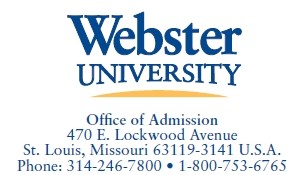 Graduate AdmissionCampus Location:          Shanghai                                         Intended term of enrollment:	Spring II          Year:  2020                           PERSONAL INFORMATIONPRC Resident ID Card or Passport: No.:                                               Gender:  Male    FemaleDate of Birth:	     /	    /		               Country of Citizenship：				Month	     Day	         YearHome Address:                                                                                                       City:										State:			Zip:				Country:						Home Phone:(	   )				    Cell Phone:(	    )					     Email:EDUCATIONAL INFORMATIONList all the universities where you got your Bachelor & Master & Doctor DegreeBachelor:  																									                 University Name                                                     Graduate Year Master: 																							 University Name                                                              Graduate Year Doctor:																									                  University Name					                          Graduate Year EMPLOYMENTAre you employed full-time?  □Yes □ No  Employer:													Employer’s Address:																		City							State				Zip			CountrySigned:												Date:					Signature of Applicant								Month/Date/YearIt is the policy of Webster University not to discriminate in its educational programs, activities or employment on the basis of race, sex, sexual orientation, color, creed, age, ethnicor national original or non-disqualifying handicap, as required by federal laws and regulations, including Title IX of the 1972 Educational Amendments.Family Name / SurnameFirst / Given Name